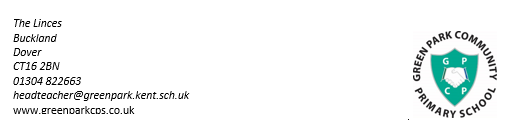 Tuesday 3rd January 2023Dear Parent/Carer, This term, your child’s topic is ‘The Tudors’. We have been lucky enough to secure a company to come in and complete a workshop with them on Thursday 12th January in school. The company are fantastic and have previously worked with our school immersing the children within their topics. The cost of this workshop is £7.50 per child and can be paid via parentmail. If there are any questions, please do not hesitate to contact me. Many thanks, Miss A. RawlinsLeader of Learning for Years 5&6